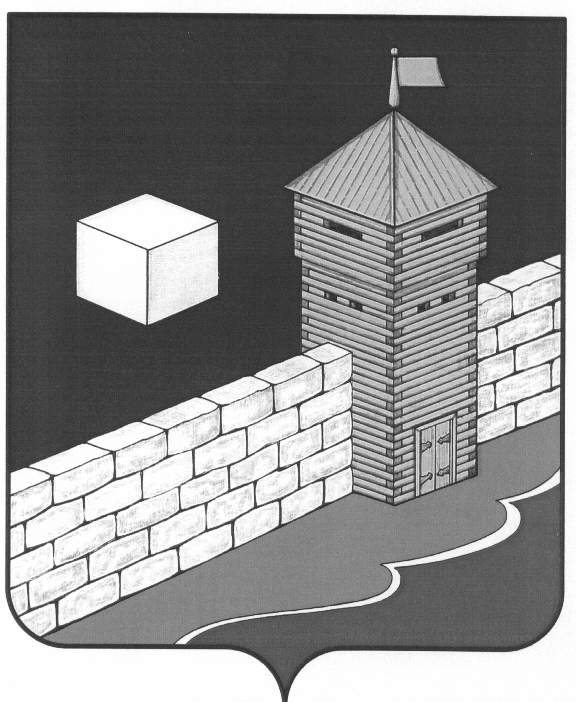 АДМИНИСТРАЦИЯ ЕТКУЛЬСКОГО СЕЛЬСКОГО ПОСЕЛЕНИЯРАСПОРЯЖЕНИЕ «24» апреля 2020г.    №37              с. ЕткульОб утверждении места контейнерной площадки, предназначенной для сбора ТКО на территорииЕткульского сельского поселенияВ целях обеспечения санитарной очистки территории Еткульского сельского поселения от бытового мусора и отходов ( ТКО), в соответствии с п.24 ст.16 Федерального Закона, от 06 октября 2003 года № 131-ФЗ « Об общих принципах организации местного самоуправления в Российской Федерации», Правилами содержания и благоустройства территории Еткульского сельского поселения Еткульского муниципального района Челябинской области, утвержденными Советом депутатов Еткульского сельского поселения № 292 от 29.08.2018 г., Приказом Министерства регионального развития Российской Федерации от 27 декабря 2011 года «Об утверждении методических рекомендаций по разработке норм и правил по благоустройству территорий муниципальных образований»Утвердить с 24 апреля 2020 года место контейнерной площадки для сбора ТКО на территории Еткульского сельского поселения для следующей организации:АО «ТД Перекресток»с. Еткуль, ул. Ленина д. 42 (54.8230611, 61.5878512)с. Еткуль, ул. Первомайская д. 5а (54.8240335, 61.5916612) Разместить настоящее распоряжение на официальном сайте администрации Еткульского муниципального района, в сети «Интернет».Расходы по оборудованию контейнерной площадки осуществляется за счет сил и средств организации, размещающей ТКО на данных контейнерных площадках.Контроль за исполнением настоящего распоряжения возложить на заместителя главы Еткульского сельского поселения С.И. Зорина.Глава Еткульского сельского поселения                                          А.В. Соколов